ANIMAL SCIENCE Instructor:  Lisa Ehrhardt (EhrhardL@greatoaks.com )Light blue scrub top with pocketsLight blue scrub pantsnon-permeable closed-toe shoesAUTOMOTIVE REFINISHING & COLLISION REPAIR Instructor:  Allen Simpson (SimpsonA@greatoaks.com )Dickies or Red Kap style charcoal grey short/long sleeve work shirt Grey industrial work pantsSteel toe work shoesAUTOMOTIVE SERVICE TECHNICIANInstructor:  Charles Overbee (OverbeeC@greatoaks.com )Dickies style navy blue short/long sleeved work shirt Dickies style navy blue work pantsBeltSteel toe leather non-slip safety shoes (no gym shoes/cowboy boots)CAREER XInstructor:  Alicia Dorsey (DorseyA@greatoaks.com )Navy blue short/long sleeved poloKhaki slacksGym shoes or non-slip footwearCNC ADVANCED MANUFACTURINGInstructor:  Brandon Osborne (OsborneB@greatoaks.com )Khaki tan polo shirtKhaki tan short sleeve button up work shirt Navy blue work pantsPlain blue/black jeansSteel-toe leather non-slip safety shoeCOSMETOLOGYInstructor:  Chris McAlister (McalistA@greatoaks.com )Black scrub top with pocketsBlack scrub pantsBlack non-slip shoes CULINARY ARTSInstructor:  Molly Maundrell (MaundreM@greatoaks.com )White chef coatWhite T-shirt (plain)Black chef slacksBlack, short sleeve polo shirtWhite chef hatPlain black or white socksAll Black non-slip, non-permeable leather or leather-like shoes DIGITAL ARTS & DESIGNInstructor:  Adam Schlosser (SchlossA@greatoaks.com )Students are expected to wear industry-appropriate attire while on campus.  This would include a collared shirt, blouse, or sweater.  Collared shirts can be polos or short / long-sleeve button-ups.  Students must also wear a pair of trousers or khakis.  Additionally, girls may wear school-appropriate skirts.  Students will be permitted to wear dark-colored jeans that look professional and are without rips, holes or tears, but the instructor reserves the right to remove this option if students misuse it.  Finally, students must wear dress shoes or fashionable, solid-color shoes of some kind.DIGITAL ARTS & DESIGN - continuedStudents are NOT permitted to wear the following:  shorts, athletic wear (sweat pants, sweat shirts, hoodies), t-shirts (although they can be worn under the required collared shirt), crocs or water-shoes, most tennis shoes, flip-flops and most sandals.EARLY CHILDHOOD EDUCATIONInstructor:  Linda Danford (DanfordL@greatoaks.com )Short/long sleeve polo shirt (Any color) Khaki, blue, grey or black pants (no leggings)Closed-toe shoesEXERCISE SCIENCE & SPORTS MEDICINEInstructor:  Scott Proscia (ProsciaS@greatoaks.com)Black long or Short Sleeved poloBlack  ¼ to full length zipped collared shirt/jacket Black Hooded SweatshirtBlack long or short sleeved cotton/dri-fit athletic shirtKhaki, Navy blue, Black, Brown, or Gray – Khaki / Slacks / Capri pants.-any color athletic Sweat/ windbreakers/ warm-ups or Yoga Pants(No jeans)SneakersDress Shoes*Students are expected to have at least one change of fitness attire and sneakers available for lab activities daily similar to what would be appropriate for a physical education class.  Shorts are not permitted throughout the school during the school day however there will be lab activities where shorts will be a requirement and are allowed in lab only.  Students should have a change of clothes available which include any combination of the following or comparable:SneakersFitness Bottoms – Shorts, Sweat Pants, Yoga Pants, Windbreakers, etc.Fitness Tops – T-Shirts, Sweat Shirts, etc.HEALTH TECHNOLOGYInstructor:  Heather Ackerman (AckermaH@greatoaks.com )Instructor:  Michelle Coleman (ColemanM@greatoaks.com )Navy or royal blue scrub top White lab coat or lab jacket (optional)Navy or royal blue scrub pantsPlain white or black short sleeve/long sleeve t-shirt to be worn with scrub pants is also acceptableNon-permeable leather or leather-like shoesWristwatch (cellular device with timer w/seconds may be used.)HEATING, VENTILATION & AIR CONDITIONINGInstructor:  Brad O’Donnell (OdonnelB@greatoaks.com )Grey, Button Up 100% Cotton Short/Long Sleeve Work Shirt (Cintas Online Store recommended)Black Cargo or Flat Pants (100% Cotton) (Cintas Online Store recommended)Any Style Composite-Toe or Steel-Toe Safety ShoeHEAVY EQUIPMENT OPERATIONS & ENGINEERINGInstructor:  Kyle Kinney (KinneyK@greatoaks.com )Forest green short/long sleeve button down work shirt and/or short/long sleeve pocket t-shirtsBlue jeans (no rips or frays)Outerwear Options:  Black hooded sweatshirt Black Construction. bib overalls (Carhartt, Dickies, etc.)Black Construction. jacket (Carhartt, Dickies, etc.)Work gloves – brown jersey /leather glovesSteel toe, waterproof boots (6” high recommended)Students are required to have a change of shoes for the remainder of the day IT ACADEMY (formerly IT Systems & Cybersecurity/Web Apps.& Game Design)Instructors:  Sean Cohmer (CohmerS@greatoaks.com)   Stephanie Hoeppner (HoeppneS@greatoaks.com)      Dark grey colored short/long sleeve polo shirt Khaki, or black slacks      Gym shoes or leather shoes (must be closed toe)      OPTIONAL:  3/4 zip, lightweight jacket, cardigan, etc.           (no hoodies, no large logos, or designs) VETERINARY ASSISTINGInstructor:  Kim Brown (BrownK@greatoaks.com )Black Scrub TopBlack Scrub PantsClosed-Toe ShoesBlack or grey hooded sweatshirt (zip or pullover)non-permeable shoesWELDINGInstructor:  Joel McElfresh (McElfreJ@greatoaks.com )Charcoal grey short sleeve, 100% cotton work shirtCharcoal grey 100% cotton polo Blue jeans (no rips or frays) Steel toe boots – any color *NO SYNTHETIC FIBERS PERMITTEDIf you‘d prefer, many of your uniform needs and Live Oaks spirit wear may be purchased through Cintas Uniform Company.  Please note that purchasing uniform items through the Cintas website is NOT a requirement, but simply an option offered for your convenience.  See below for more information.Life Uniform - 4394 Eastgate Square Drive, Cincinnati, OH 45245 (10% LIVE OAKS STUDENT DISCOUNT)Surplus Work Clothes Company - 4553 Montgomery Road, Cincinnati, OH  45212   General Merchandise Stores such as:  Target, Walmart, Gabe’s, etc.  Interested in purchasing Live Oaks Spirit Wear?  Check out the Staff and Student Spirit Wear tab on the Cintas Website for lots of AWESOME Gear!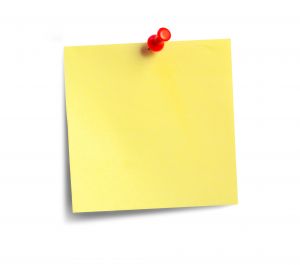 Still have questions?  Contact us at (513)575-1900 